Pracovní list (zadání) – Hydroxyderiváty a etheryDoplňteZ předcházející tabulky vyberte následující sloučeniny a zapište je názvem a vzorcemterciární alkohol:vícesytný fenol:sekundární alkohol:aromatický alkohol:V  rovnicích určete neznámé látky a zapište jejich vzorce a názvy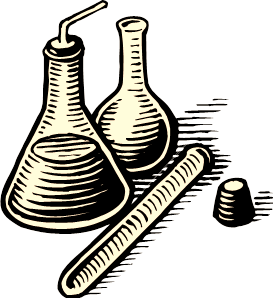 Pracovní list (řešení testu)  – Hydroxyderiváty a etheryDoplňteZ předcházející tabulky vyberte následující sloučeniny a zapište je názvemterciární alkohol:                           2-methyl-butan-2-ol            CH3 – C(CH3) – CH2 – CH3                                                                           OH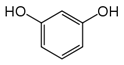 vícesytný fenol:          benzen-1,3-diol = rezorcinolsekundární alkohol:                    CH3 - CH2 – CH(OH) – CH3         butan-2-ol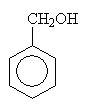 aromatický alkohol:         benzylalkoholV  rovnicích určete neznámé látky a zapište jejich vzorce a názvy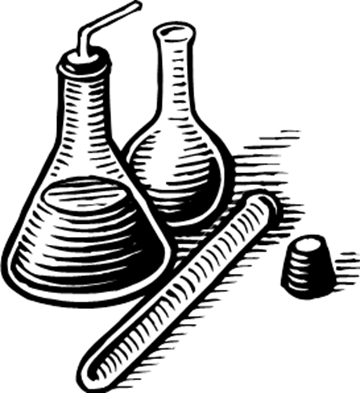 vzorcenázvy1-naftolpyrokatechol benzylalkoholpropan-1,2,3-triol2-methyl-butan-2-oloxiranCH3 - CH2 – CH(OH) – CH3  CH2 = CH – CH2 – OH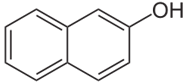 CH3CH2 –O –CH2CH3CH3 – CH(CH3) – CH(OH) – CH3                                  katCH2 = CH – CH3  +  H2O                 A                                                                      ZnO                                 A                      B       +   H2                                                       mírná oxidace        oxidaceCH3 – CH2 – CH2 – CH2 – OH                     C                 D                                                                   oxidace                                        E     +     H2                                                      F 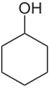  2CH3 – CH2 – CH2  – OH    +    2 Na                   G   +    H2                                                                    kat CH3 – CH2  – OH                    H      +       H2O                                                              kat  2 CH3 – CH2  – OH                    I      +       H2OŘešení A:B:C: D:E:F:G:H:I:vzorcenázvy1-naftol  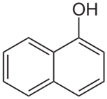 pyrokatechol                     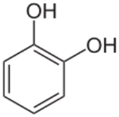 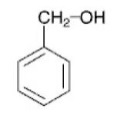 benzylalkohol   propan-1,2,3-triol   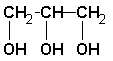 2-methyl-butan-2-ol     CH3 – C(CH3) – CH2 – CH3                                                                                  OH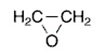 Oxiran CH3 - CH2 – CH(OH) – CH3                               butan-2-olCH2 = CH – CH2 – OH                                  but-2-en-1-ol        naftalen-2-ol (2-naftol, naftol)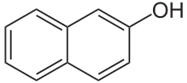 CH3CH2 –O – CH2CH3                                 diethylether („ether)                    benzen-1,3-diol = rezorcinolCH3 – CH(CH3) – CH(OH) – CH3      3-methylpropan-2-ol                                  katCH2 = CH – CH3  +  H2O                 A                                                                      ZnO                                 A                      B       +   H2                                                          oxidace          oxidaceCH3 – CH2 – CH2 – CH2 – OH                     C                 D                                        kat                          oxidace                                        E     +     H2                                                 F                                                                                                                                                                                                                                                                         2CH3 – CH2 – CH2  – OH    +    2 Na                  2 G   +    H2                                                                    katCH3 – CH2  – OH                    H       +       H2O                                                              kat  2 CH3 – CH2  – OH                    I      +       H2OŘešení A: propan-2-ol   CH3 – CH(OH) – CH3                               B: propanon  CH3 – C(=O) – CH3                               C: butanal  CH3 - CH2 – CH2 – CHO         D: kyselina máselná CH3 - CH2 – CH2 – COOH                               E: fenol C6H5OHF: kyselina adipová HOOC(CH2)4COOHG: propionát sodný (natrium-propionát)    2 CH3 – CH2 – CH2  – ONa    H: ethen  CH2=CH2I: diethylether  CH3 – CH2  – O – CH2  – CH3             